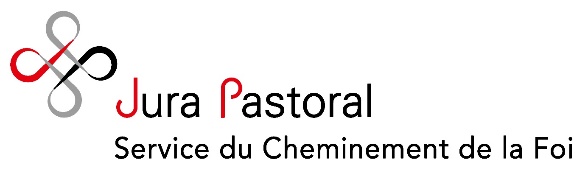 Fiche d’animation « Où demeures-tu ? »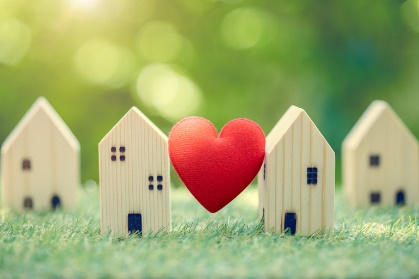 	 			       Habiter Jn 1,35-39Le lendemain encore, Jean se trouvait là avec deux de ses disciples.Posant son regard sur Jésus qui allait et venait, il dit : « Voici l’Agneau de Dieu. »Les deux disciples entendirent ce qu’il disait, et ils suivirent Jésus.Se retournant, Jésus vit qu’ils le suivaient, et leur dit : « Que cherchez-vous ? » Ils lui répondirent : « Rabbi – ce qui veut dire : Maître –, où demeures-tu ? »Il leur dit : « Venez, et vous verrez. » Ils allèrent donc, ils virent où il demeurait, et ils restèrent auprès de lui ce jour-là. C’était vers la dixième heure (environ quatre heures de l’après-midi).Intention de la rencontre : 	Ou est Dieu ? Visiter ma maison intérieure. Phase d’éveil (Démarrer la rencontre)Entrer dans le silenceAllumer une bougie (demander à un participant d’allumer la bougie et la déposer à côté de la bible). Faire connaissance, se présenter 	BAO -> Accueil : rituel d’accueilVivre un temps d’intériorité		BAO -> Accueil : temps d’intérioritéTemps vestiaire 				BAO -> Accueil : cartes émotionsArticulation à vivre : prendre le temps de rappeler la rencontre précédente, y faire référence par les 5 sens. Entrecouper les différents moments de la rencontre par des « sas » visuels ou sonores pour entamer le pas suivant.Phase d’exploration (Soutenir la réflexion)Pour les 6-10 ans et 10-13 ans : Ils sont invités à faire l’activité « Mot à dessin » avec le mot « MAISON »BAO -> Activités : explication mots à dessinEnsuite chacun est invité à commenter son dessin.Pour les 13-16 ans et les adultes : En partant du mot MAISON, inscrire sur une feuille A3 ou nappe tout ce qui vient à l’esprit. Laisser chacun réagir librement. Echange d’idées et débat pour affiner ce qui est écrit. Articulation à vivre : avoir le souci de la synthèse : « …après avoir vécu cette activité, nous allons maintenant… ».Prier, célébrer :Lire le texte biblique avec et dans la bible Jn 1,35-39 BAO -> Texte biblique 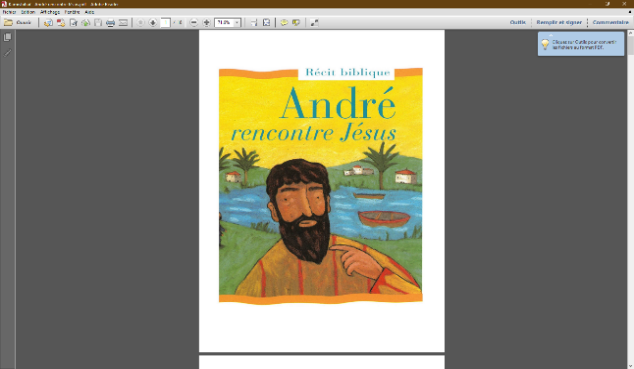 Pour les 6-10 ans :Kamishibaï : André rencontre Jésus BAO -> Texte biblique : kamishibaïBAO -> Chants et paroles : Venez et voyez / Où demeures-tu / Ma maison sera ta maison / Mon cœur est ta maisonBAO -> Prières : Je ne te laisse pas seul / Dans ma maison / Notre Père / Je vous salue MarieArticulation à vivre : Au début, pendant ou en clôture, le temps de prier est signifié par un déplacement au coin pour Dieu, par un changement de posture, par un chant, etc…Phase d’interpellation et intériorisation (Appropriation)  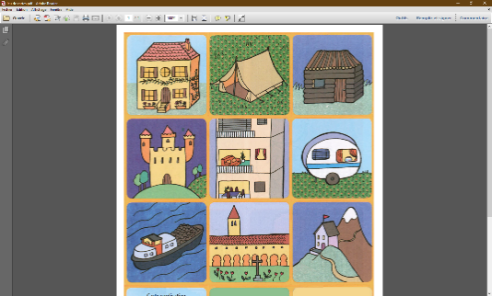 Pour les 6-10 ans : Jeu de cartes « Ou demeures-tu » BAO -> Activités : jeu de cartes  BAO -> Activités : temps de prière avec cartesPour les 10-13 ans :	Regarder et découvrir le conte « 31, rue Pasteur » BAO -> Conte :  vidéosInviter les enfants au dialogue à partir des questions suivantes BAO -> Conte : questionsPortrait chinois « Si j’étais une maison » BAO -> Activités : portrait chinoisPour les 13-16 ans : Regarder un extrait du film TUCHE : « T’es là ? »  BAO -> Vidéos- Après avoir visionné l’extrait du film mener un débat autour de l’extrait : Qu’est-ce que j’ai vu ? (maisons, personnages, etc) Qu’est-ce que j’ai entendu ? Quel lien je fais avec les activités précédentes ?Pour les adultes : Écouter la chanson de Camille Lellouche « T’es où? » BAO -> Chants Dans cette chanson l’auteur est à la recherche de l’homme de sa vie. Quel lien je fais avec les activités précédentes ? Ecrire la réflexion personnelle qui me vient. Articulation à vivre :  Expérimenter le questionnement, par exemple : « …Je me demande si ce jeu, ce conte, cette chanson, ce film, à quelque chose à voir avec Dieu ? avec cette rencontre ? qu’en penses-tu ?»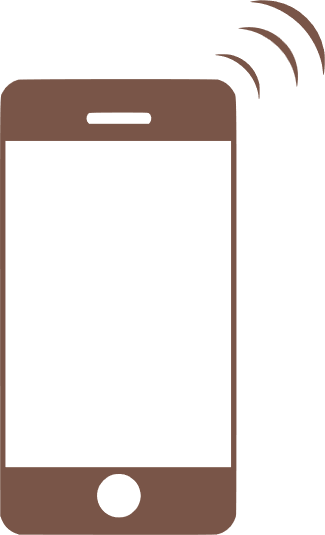 